О признании утратившим силу постановленийадминистрации сельского поселения «Пезмег»В целях надлежащей организации предоставления муниципальных услуг администрация сельского поселения «Пезмег»,ПОСТАНОВЛЯЕТ:1.  Признать утратившим силу Постановления администрации сельского поселения «Пезмег»:- от 13.11.2015 № 128 «Об утверждении административного регламентапредоставления муниципальной услуги «Постановка граждан на учет для улучшения жилищных условий»;- от 13.11.2015 № 129 «Об утверждении административного регламентапредоставления муниципальной услуги «Предоставление информации об очередности граждан, состоящих на учете для улучшения жилищных условий»;- от  13.11.2015 № 132 «Об утверждении административного регламентапредоставления муниципальной услуги «Согласование переустройства и (или) перепланировки жилого помещения»;- от 16.11.2015 № 135 «Об утверждении административного регламентапредоставления муниципальной услуги «Передача жилых помещений, находящихся в муниципальной собственности, в собственность граждан»;- от 17.11.2015 № 138 «Об утверждении административного регламента предоставления муниципальной услуги «Оформление документов по обмену жилыми помещениями муниципального жилищного фонда»;- от 17.11.2015 № 139 «Об утверждении административного регламентапредоставления муниципальной услуги «Предоставление информации о жилищно-коммунальных услугах, оказываемых населению»;- от 17.11.2015 № 140 «Об утверждении административного регламентапредоставления муниципальной услуги «Выдача разрешения на вселение в жилые помещения муниципального жилищного фонда»;- от 17.11.2015 № 141 «Об утверждении административного регламентапредоставления муниципальной услуги «Предоставление гражданам по договорам найма жилых помещений специализированного муниципального жилищного фонда»;- от 18.11.2015 № 142 «Об утверждении административного регламентапредоставления муниципальной услуги «Предоставление гражданам по договорам социального найма жилых помещений муниципального жилищного фонда»;- от 18.11.2015 № 142 «Об утверждении административного регламентапредоставления муниципальной услуги «Предоставление гражданам по договорам социального найма жилых помещений муниципального жилищного фонда»;- от 18.11.2015 № 143 «Об утверждении административного регламентапредоставления муниципальной услуги «Перевод жилого помещения в нежилое или нежилого помещения в жилое помещение»;- от 17.11.2016 № 155 «О внесении изменений в постановление администрации сельского поселения «Пезмег» от 18 ноября 2015 года № 144 «Об утверждении административного регламента предоставления муниципальной услуги «Признание помещения жилым помещением, жилого помещения непригодным для проживания и многоквартирного дома аварийным и подлежащим сносу или реконструкции»;- от 17.11.2016 № 156 «О внесении изменений в постановление администрации сельского поселения «Пезмег» от 18 ноября 2015 года № 143 «Об утверждении административного регламентапредоставления муниципальной услуги «Перевод жилого помещения в нежилое или нежилого помещения в жилое помещение»;- от 17.11.2016  № 157 «О внесении изменений в постановление администрации сельского поселения «Пезмег» от 18 ноября 2015 года № 142  «Об утверждении административного регламента предоставления муниципальной услуги «Предоставление гражданам по договорам социального найма жилых помещений муниципального жилищного фонда»;- от 17.11.2016 № 158 «О внесении изменений в постановление администрации сельского поселения «Пезмег» от 17 ноября 2015 года № 141  «Об утверждении административного регламента предоставления муниципальной услуги «Предоставление гражданам по договорам найма жилых помещений специализированного муниципального жилищного фонда»;- от 17.11.2016 № 159 «О внесении изменений в постановление администрации сельского поселения «Пезмег» от 17 ноября 2015 года № 140 «Об утверждении административного регламента предоставления муниципальной услуги «Выдача разрешения на вселение в жилые помещения муниципального жилищного фонда»;- от 17.11.2016 № 160 «О внесении изменений в постановление администрации сельского поселения «Пезмег» от 17 ноября 2015 года № 138 «Об утверждении административного регламентапредоставления муниципальной услуги «Оформление документов по обмену жилыми помещениями муниципального жилищного фонда»;- от 17.11.2016 № 162 «О внесении изменений в постановление администрации сельского поселения «Пезмег» от 16 ноября 2015 года № 132«Об утверждении административного регламента предоставления муниципальной услуги «Согласование переустройства и (или) перепланировки жилого помещения»;- от 17.11.2016 № 164 «О внесении изменений в постановление администрации сельского поселения «Пезмег» от 13 ноября 2015 года № 130 «Об утверждении административного регламента предоставления муниципальной услуги «Признание граждан малоимущими для предоставления им по договорам социального найма жилых помещений муниципального жилищного фонда»;- от 17.11.2016 № 165 «О внесении изменений в постановление администрации сельского поселения «Пезмег» от 13 ноября 2015 года № 129 «Об утверждении административного регламентапредоставления муниципальной услуги «Предоставление информации об очередности граждан, состоящих на учете для улучшения жилищных условий»;- от 17.11.2016 № 166 «О внесении изменений в постановление администрации сельского поселения «Пезмег» от 13 ноября 2015 года № 128 «Об утверждении административного регламента предоставления муниципальной услуги «Постановка граждан на учет для улучшения жилищных условий»;- от 17.11.2016 № 168 «О внесении изменений в постановление администрации сельского поселения «Пезмег» от 12 ноября 2015 года № 124 «Об утверждении административного регламента предоставления муниципальной услуги «Предоставление выписки из Реестра муниципальной собственности»;- от 17.11.2017 № 90 «Об утверждении административного регламентапредоставления муниципальной услуги «Признание граждан малоимущими для предоставления им по договорам социального найма жилых помещений муниципального жилищного фонда»;- от 19.07.2019 № 72 «О внесении изменений в административный регламент предоставления муниципальной услуги   «Оформление документов по обмену жилыми помещениями муниципального жилищного фонда», утвержденный постановлением  администрации сельского поселения «Пезмег» от 17 ноября 2015 № 138»;- от 19.07.2019 № 74 «О внесении изменений в административный регламент предоставления муниципальной услуги  «Постановка граждан на учет для улучшения жилищных условий», утвержденный постановлением  администрации сельского поселения «Пезмег» от 13 ноября 2015 № 128»;- от 19.07.2019 № 76 «О внесении изменений в административный регламент предоставления муниципальной услуги   «Предоставление информации об очередности граждан, состоящих на учете для улучшения жилищных условий», утвержденный постановлением  администрации сельского поселения «Пезмег» от 13 ноября 2015 № 129»;- от 19.07.2019 № 77 «О внесении изменений в административный регламент предоставления муниципальной услуги «Признание граждан малоимущими для предоставления им по договорам социального найма жилых помещений муниципального жилищного фонда», утвержденный постановлением  администрации сельского поселения «Пезмег» от 17 ноября 2017 № 90»;- от 19.07.2019 № 79 «О внесении изменений в административный регламент предоставления муниципальной услуги  «Согласование переустройства и (или) перепланировки жилого помещения», утвержденный постановлением  администрации сельского поселения «Пезмег» от 16 ноября 2015 № 132»;- от 19.07.2019 № 80 «О внесении изменений в административный регламент предоставления муниципальной услуги   «Выдача разрешения на вселение в жилые помещения муниципального жилищного фонда», утвержденный постановлением  администрации сельского поселения «Пезмег» от 17 ноября 2015 № 140»;- от 19.07.2019 № 83 «О внесении изменений в административный регламент предоставления муниципальной услуги  «Передача жилых помещений, находящихся в муниципальной собственности, в собственность граждан», утвержденный постановлением  администрации сельского поселения «Пезмег» от 16 ноября 2015 № 135»;- от 19.07.2019 № 85 «О внесении изменений в административный регламент предоставления муниципальной услуги  «Предоставление информации о жилищно-коммунальных услугах, оказываемых населению утвержденный постановлением  администрации сельского поселения «Пезмег» от 17 ноября 2015 № 139»;- от 19.07.2019 № 86 «О внесении изменений в административный регламент предоставления муниципальной услуги  «Предоставление гражданам по договорам социального найма жилых помещений муниципального жилищного фонда» утвержденный постановлением  администрации сельского поселения «Пезмег» от 18 ноября 2015 № 142»;- от 19.07.2019 № 87 «О внесении изменений в административный регламент предоставления муниципальной услуги    Предоставление гражданам по договорам найма жилых помещений специализированного муниципального жилищного фонда», утвержденный постановлением  администрации сельского поселения «Пезмег» от 17 ноября 2015 № 141»;- от 25.10.2019 № 117 «Об утверждении административного регламента по предоставлению муниципальной услуги «Признание помещения жилым помещением, жилого помещения непригодным для проживания, многоквартирного дома аварийным и подлежащим сносу или реконструкции, садового дома жилым домом и жилого дома садовым домом».2. Настоящее постановление вступает в силу со дня  его принятия.И.о.главы сельского поселения «Пезмег»                               С.И.Кынева     	ШУÖМШУÖМ ПОСТАНОВЛЕНИЕ ПОСТАНОВЛЕНИЕ     от  10 февраля 2020 года                 № 04(Республика Коми, Корткеросский район, Пезмег) (Республика Коми, Корткеросский район, Пезмег) 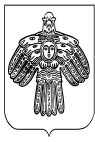 